HOẠT ĐỘNG CỦA ĐỘI CỘNG TÁC VIÊN THƯ VIỆNCũng như mọi năm, ngay từ đầu năm học, cán bộ thư viện đã thành lập Tổ cộng tác viên thư viện là các thầy cô giáo và  một số em học sinh  nhanh nhẹn, có trách nhiệm để thành lập tổ và tiến hành tập huấn một số nghiệp vụ đơn giản. Các thành viên tổ cộng tác viên hỗ trợ cán bộ thư viện trong các công việc như: quản lý, sắp xếp sách, vệ sinh thư viện, các công việc xử lý nghiệp vụ cơ bản như đóng dấu, dán nhãn, mã màu, và luân chuyển sách… Với tinh thần trách nhiệm, lòng nhiệt huyết tất cả vì học sinh thân yêu của các thầy cô và sự năng động, tích cực, tự giác của các em học sinh trong tổ công tác viên thư viện, hi vọng rằng hoạt động thư viện và phong trào đọc sách cho ngày mai của trường TH Tiền Phong ngày càng được nâng cao và phát triển bền vững.Dưới đây là một số hình ảnh về tổ cộng tác viên thư viện nhà trường: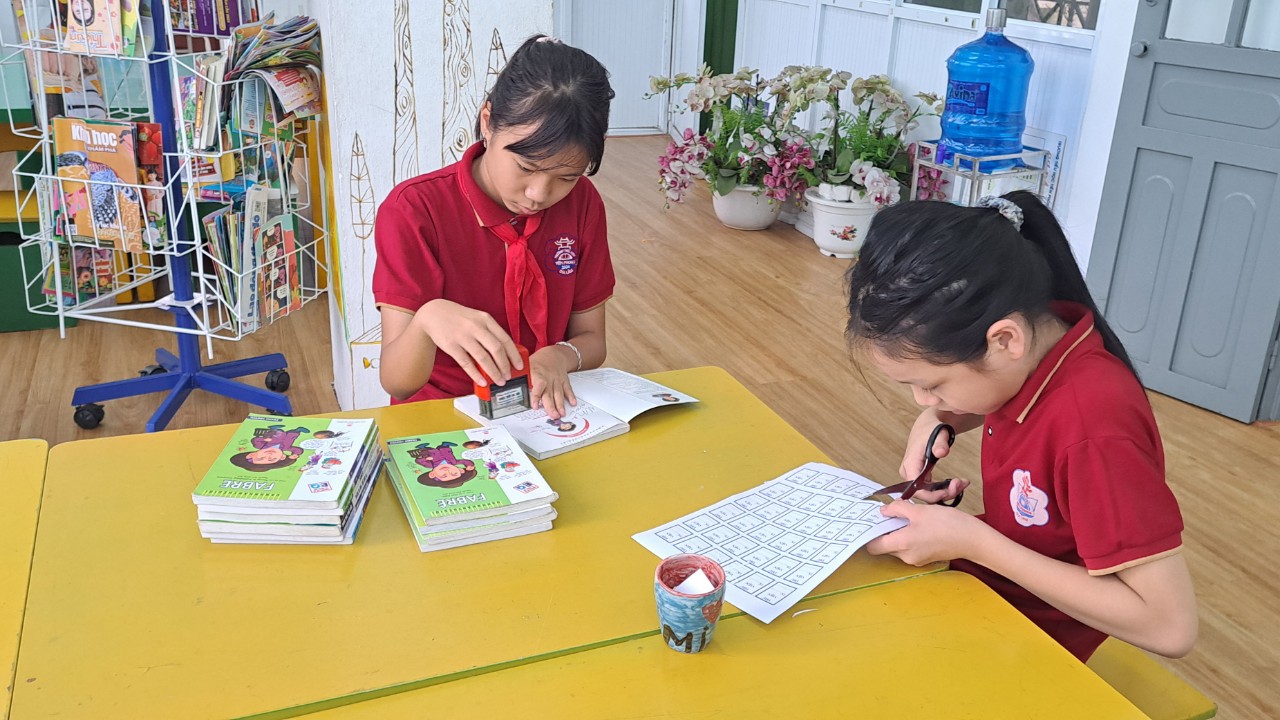 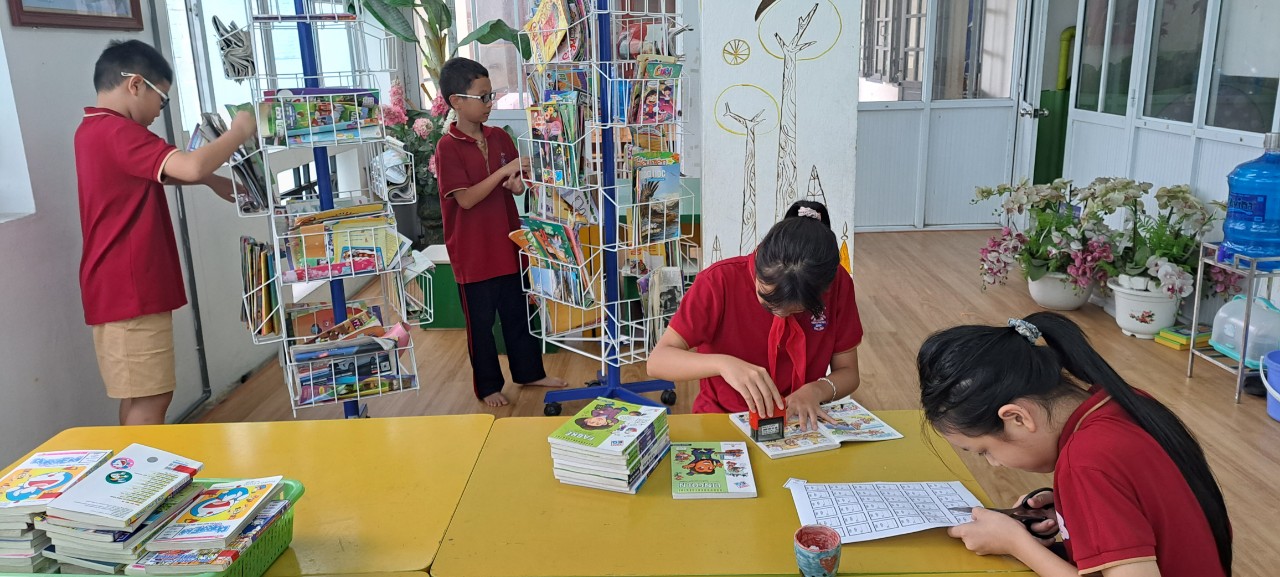 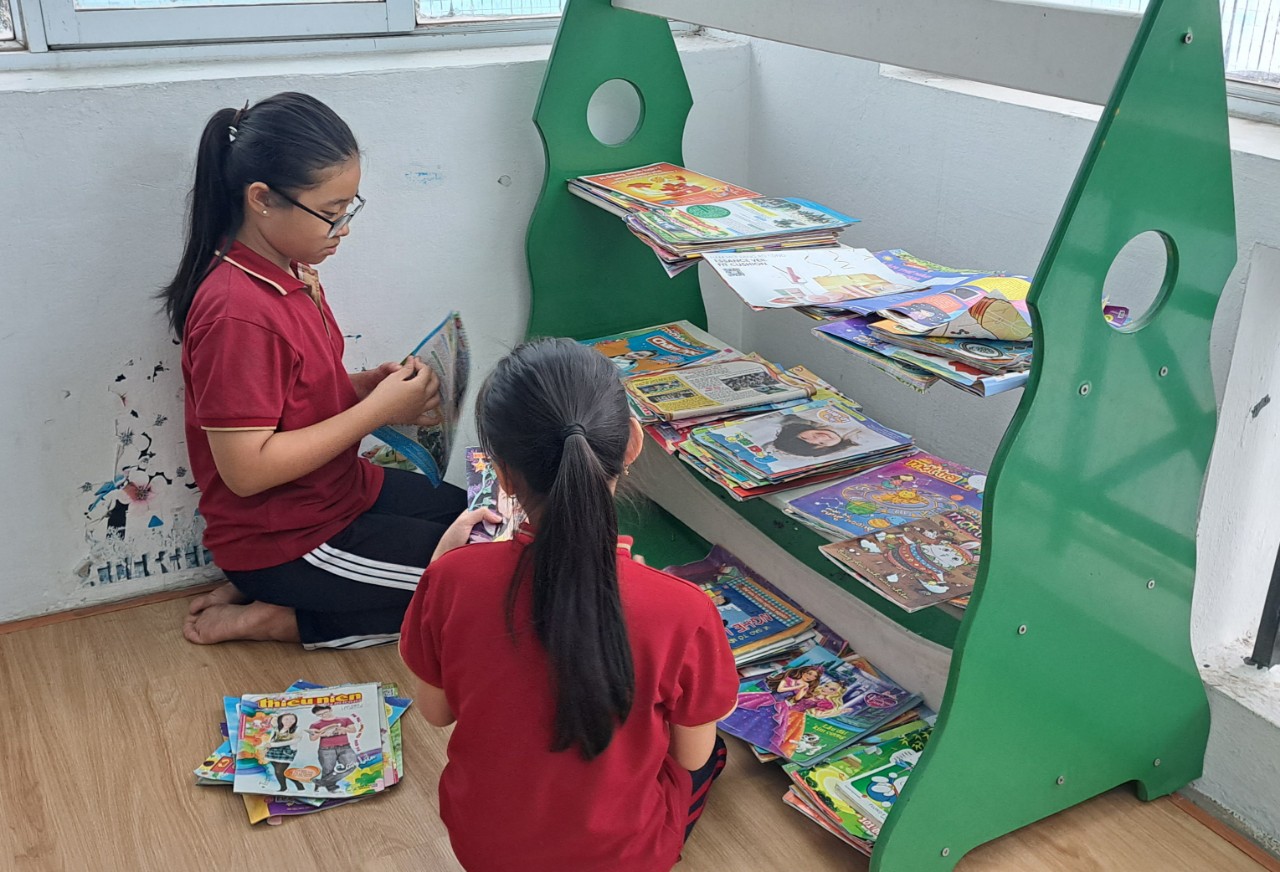 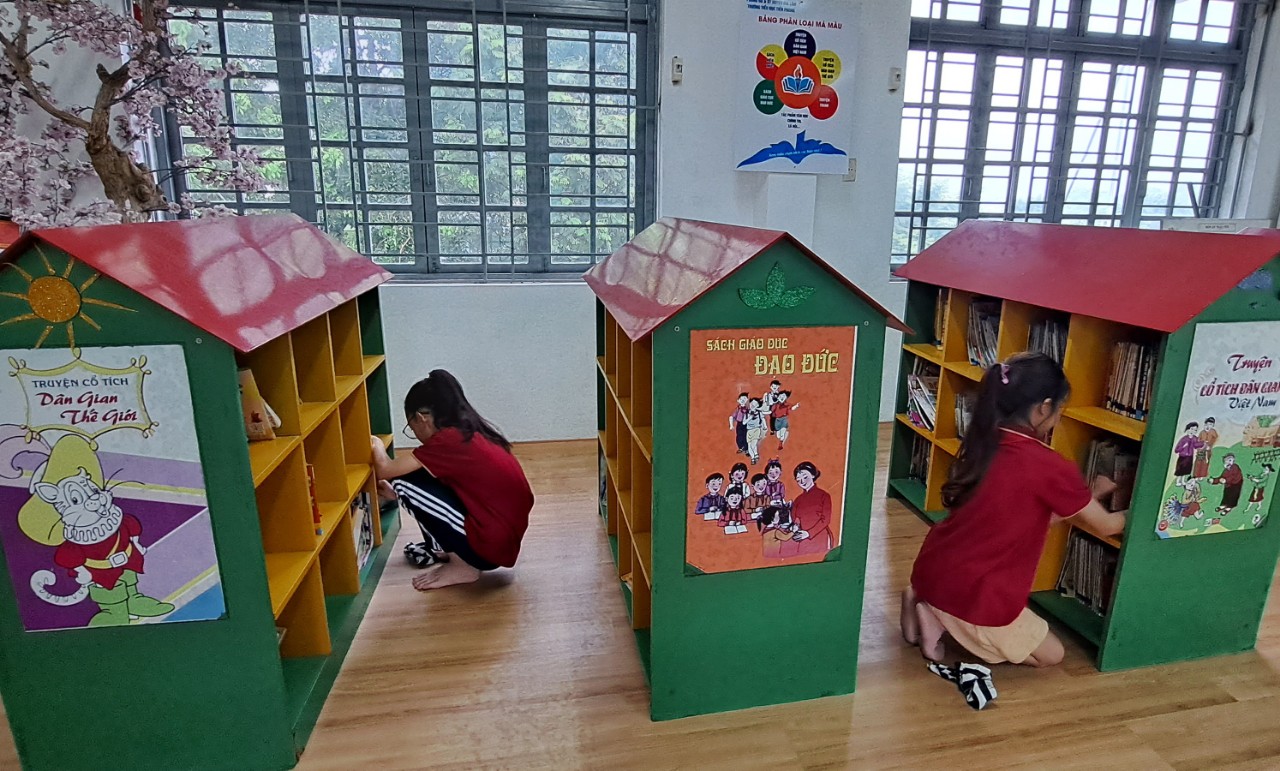 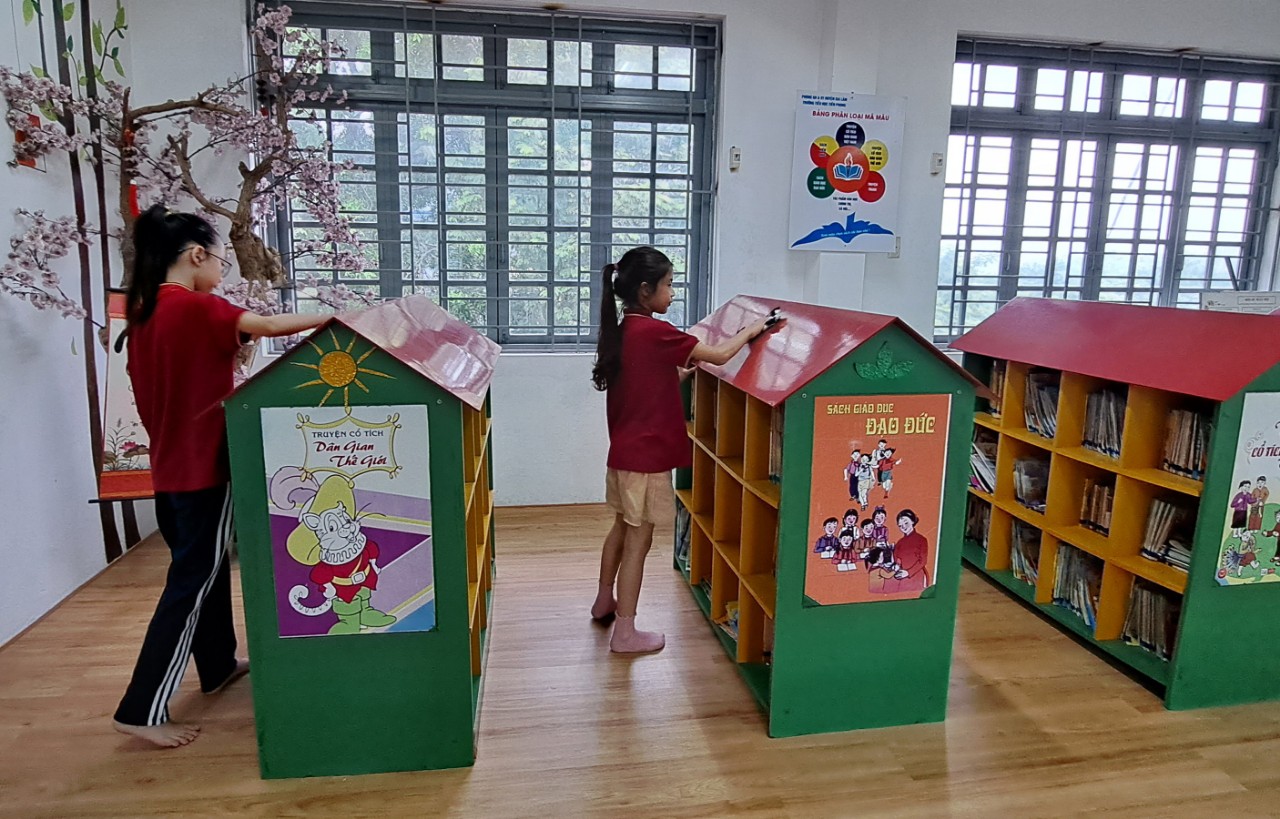 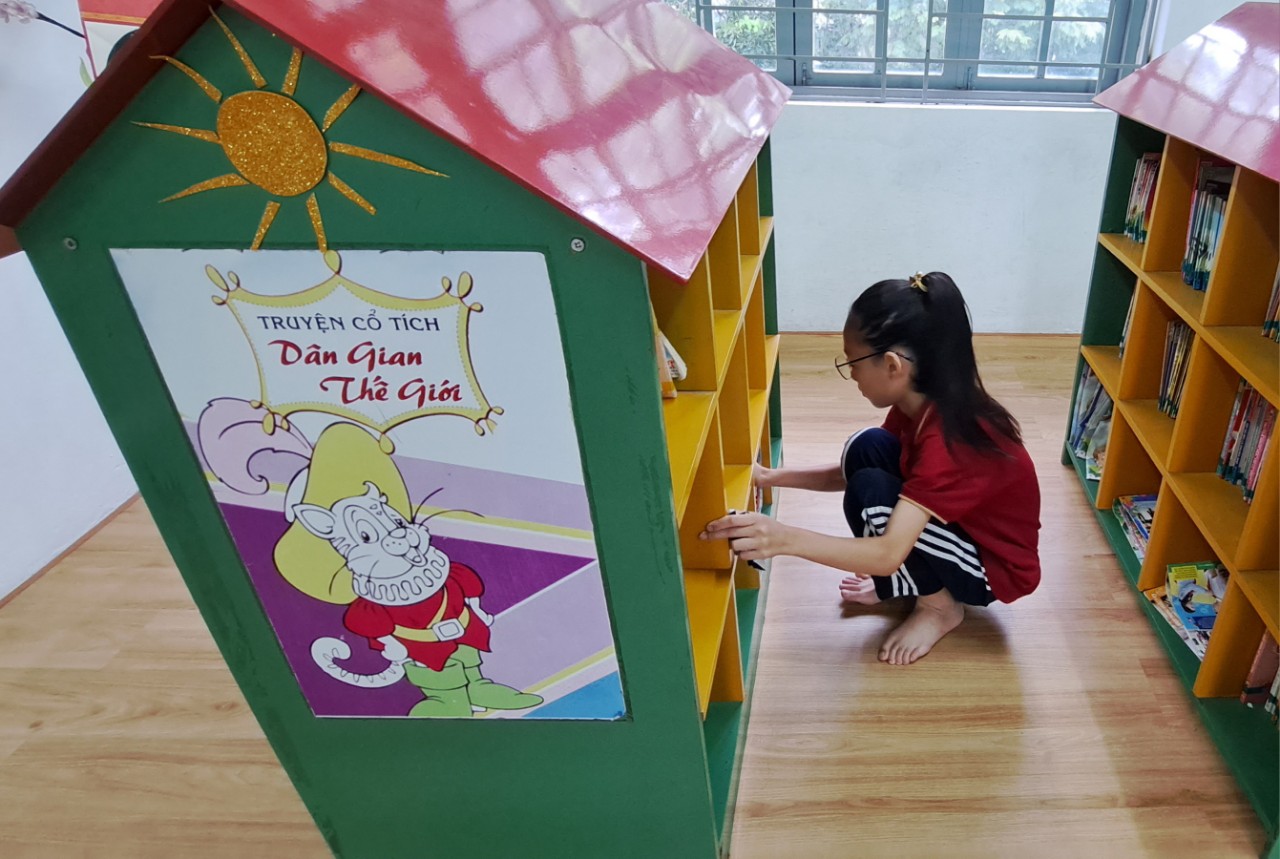 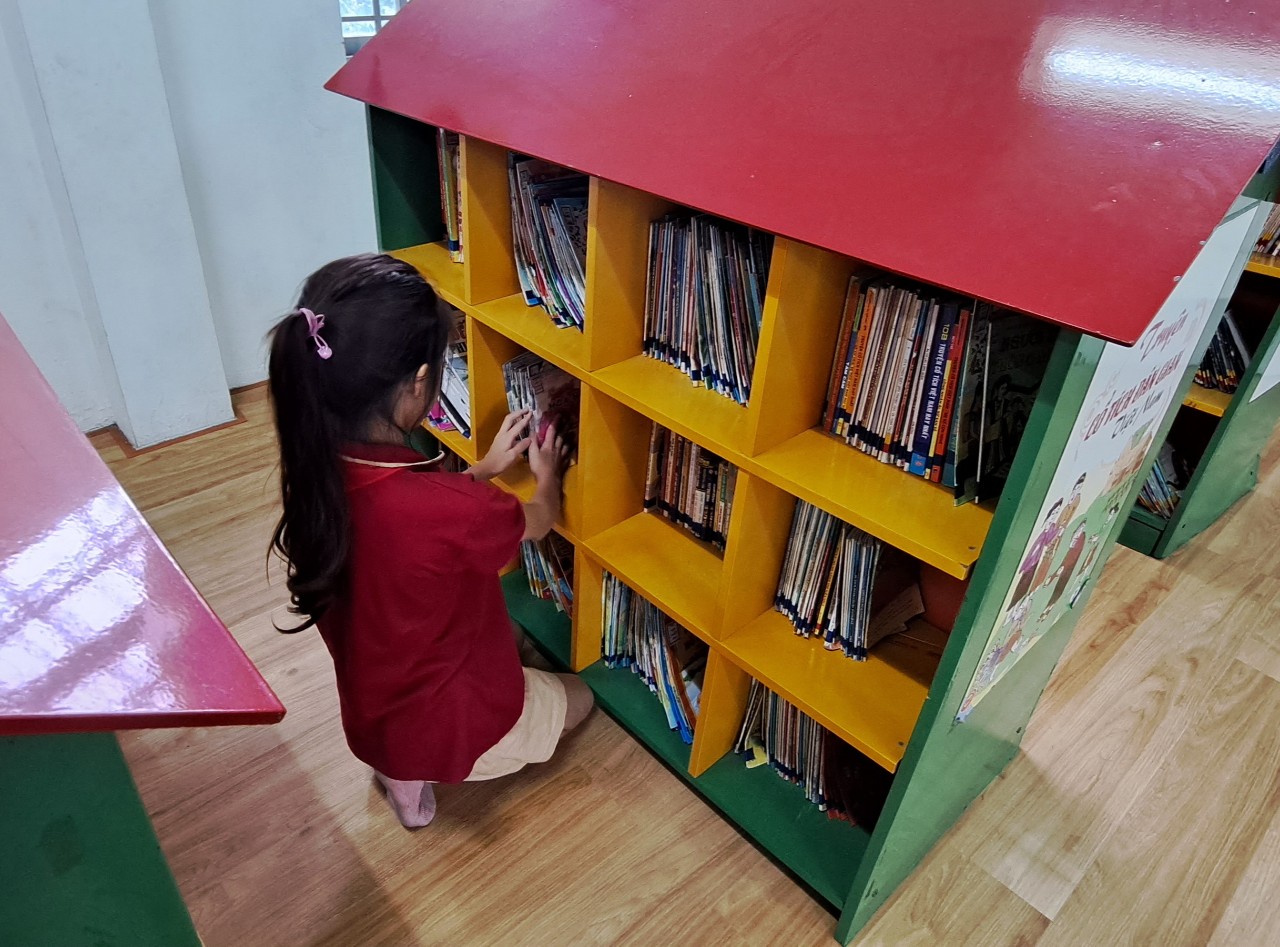 